АНКЕТА участника МСИ ВОДА (2016г.)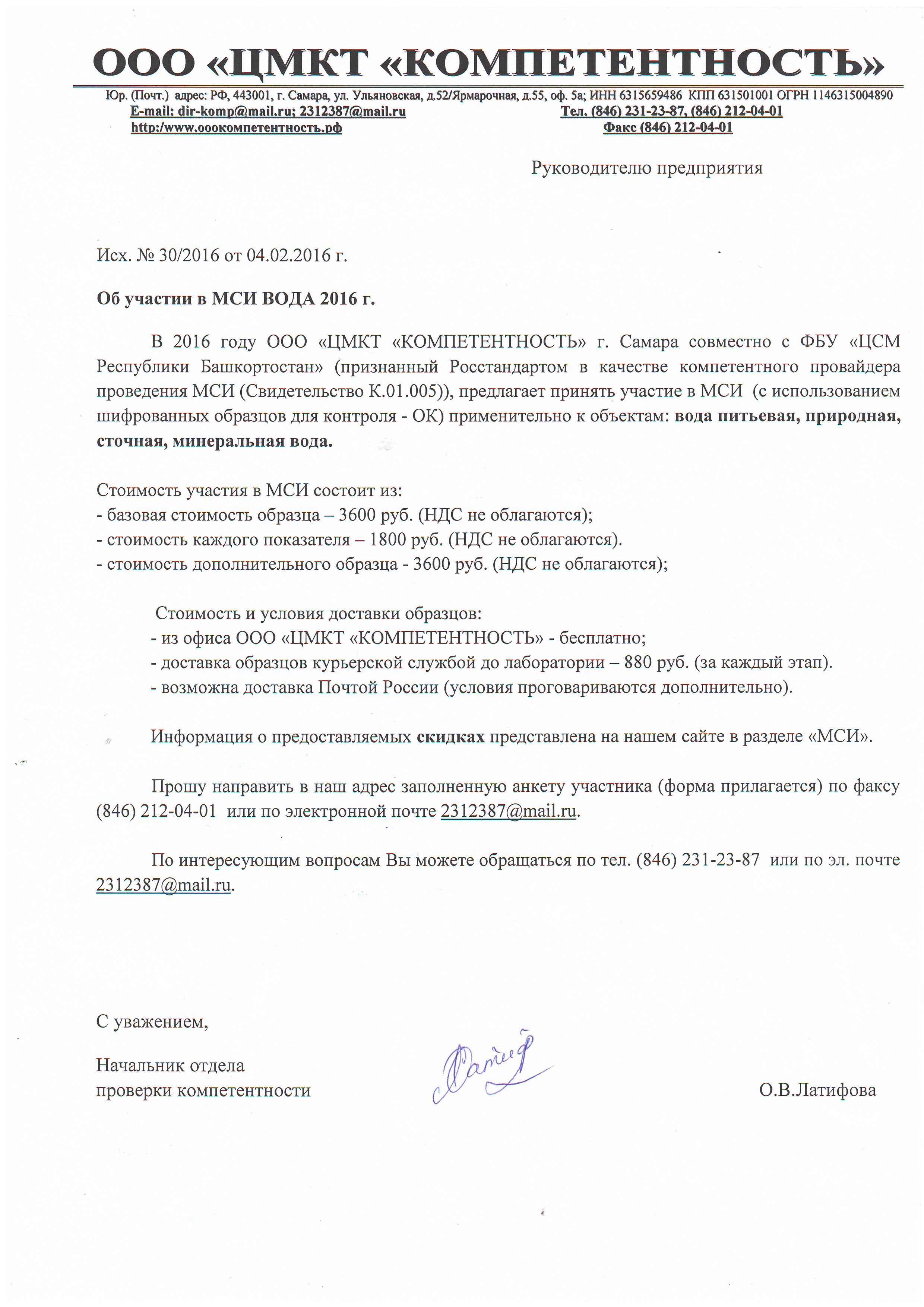 Оплату участия в МСИ гарантируем.В случае смены наименования, адреса, номера аттестата, обязуемся уведомить, для корректного оформления свидетельства участника МСИ. Руководитель юридического лица_________________________________(подпись)                                                                                     М.П.Руководитель лаборатории            _________________________________(подпись)Заполненную анкету направлять на электронную почту: 2312387@mail.ru или по факсу (846) 212-04-01.Заявка на 3 этап МСИ(Срок подачи заявки до 1 августа 2016 г.; получение образцов сентябрь 2016 г.; получение заключения (скан) ноябрь 2016 г.)Название организации_______________________________________________________       Название лаборатории _________________________________________________________________Заявка на 4 этап МСИ(Срок подачи заявки до 1 ноября 2016 г.; получение образцов декабрь 2016 г.; получение заключения (скан) февраль 2017 г.)Название организации_______________________________________________________       Название лаборатории _________________________________________________________________Полное наименованиеюридического лицаПолное наименованиеюридического лицаАдрес юридического лицаАдрес юридического лицаАдрес почтовый (для обмена финансовыми документов)Адрес почтовый (для обмена финансовыми документов)Адрес доставки образцов,  ФИО и тел.сотовый контактного лица для курьерской службыАдрес доставки образцов,  ФИО и тел.сотовый контактного лица для курьерской службыАдрес как необходимо указать  в Свидетельстве участника МСИ Адрес как необходимо указать  в Свидетельстве участника МСИ Банковские реквизиты (с указанием ИНН, КПП, ОГРН, р/сч, к/сч, БИК, наименование банка )Банковские реквизиты (с указанием ИНН, КПП, ОГРН, р/сч, к/сч, БИК, наименование банка )Должность и ФИО руководителя юридического лица, действует на основании докум.Должность и ФИО руководителя юридического лица, действует на основании докум.Полное наименование  лаборатории (как прописывать в свидетельстве)Полное наименование  лаборатории (как прописывать в свидетельстве)Номер и срок действия аттестата аккредитации лаборатории  (если лаборатория аккредитована)Номер и срок действия аттестата аккредитации лаборатории  (если лаборатория аккредитована)ФИО руководителя лабораторииФИО руководителя лабораторииТелефон (с кодом города), факс, е-mailТелефон (с кодом города), факс, е-mailВариант получение образцовиз офиса «КОМПЕТЕНТНОСТЬ»из офиса «КОМПЕТЕНТНОСТЬ»курьерская служба(экспресс-почта)*ФЛ – флуориметрический метод **ИК – ИК-спектрометрический метод*Извлечение 1М раствором азотной кислоты